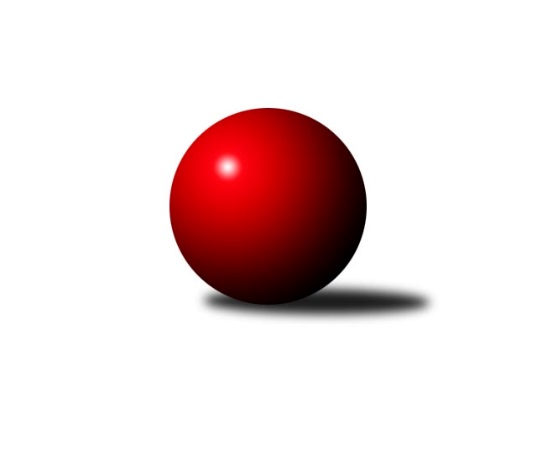 Č.18Ročník 2022/2023	13.6.2024 3. KLM D 2022/2023Statistika 18. kolaTabulka družstev:		družstvo	záp	výh	rem	proh	skore	sety	průměr	body	plné	dorážka	chyby	1.	TJ Sokol Šanov	16	9	2	5	74.5 : 53.5 	(201.0 : 183.0)	3257	20	2195	1062	34.3	2.	KK Jihlava B	17	9	2	6	73.0 : 63.0 	(202.5 : 205.5)	3286	20*	2201	1085	25.8	3.	KK Slavoj Žirovnice	15	9	1	5	64.5 : 55.5 	(180.5 : 179.5)	3221	19	2198	1024	35.6	4.	TJ Loko České Budějovice	16	8	2	6	69.5 : 58.5 	(205.5 : 178.5)	3287	18	2221	1066	33.1	5.	TJ Start Jihlava	16	8	2	6	68.0 : 60.0 	(197.0 : 187.0)	3254	18	2183	1071	30.6	6.	TJ Centropen Dačice B	17	7	2	8	67.5 : 68.5 	(209.5 : 198.5)	3312	16	2202	1110	26.8	7.	TJ Sokol Slavonice	16	7	1	8	67.5 : 60.5 	(196.0 : 188.0)	3240	15	2181	1059	31.4	8.	TJ Sokol Mistřín	16	7	1	8	63.5 : 64.5 	(199.0 : 185.0)	3244	15	2168	1076	27.2	9.	Vltavan Loučovice	16	5	4	7	58.0 : 70.0 	(186.0 : 198.0)	3211	14	2190	1021	39.1	10.	KK Vyškov B	16	6	1	9	51.0 : 77.0 	(172.0 : 212.0)	3235	13	2199	1036	39.9	11.	TJ Lokomotiva Valtice 	17	5	0	12	55.0 : 81.0 	(187.0 : 221.0)	3202	10	2185	1017	40.6Tabulka doma:		družstvo	záp	výh	rem	proh	skore	sety	průměr	body	maximum	minimum	1.	TJ Centropen Dačice B	9	6	2	1	48.5 : 23.5 	(123.5 : 92.5)	3369	14	3432	3261	2.	TJ Loko České Budějovice	8	6	1	1	44.5 : 19.5 	(116.0 : 76.0)	3190	13	3322	3064	3.	KK Jihlava B	8	6	1	1	42.0 : 22.0 	(102.0 : 90.0)	3302	13*	3428	2958	4.	KK Slavoj Žirovnice	8	6	1	1	40.5 : 23.5 	(103.0 : 89.0)	3321	13	3406	3265	5.	TJ Sokol Mistřín	8	6	0	2	43.0 : 21.0 	(113.0 : 79.0)	3432	12	3579	3358	6.	TJ Sokol Šanov	8	6	0	2	41.5 : 22.5 	(106.0 : 86.0)	3316	12	3386	3264	7.	TJ Start Jihlava	8	6	0	2	38.0 : 26.0 	(103.5 : 88.5)	3240	12	3287	3176	8.	Vltavan Loučovice	8	4	3	1	37.0 : 27.0 	(97.0 : 95.0)	3214	11	3344	3146	9.	TJ Sokol Slavonice	8	4	1	3	35.0 : 29.0 	(96.0 : 96.0)	3195	9	3309	3093	10.	KK Vyškov B	8	4	0	4	28.0 : 36.0 	(89.0 : 103.0)	3328	8	3366	3287	11.	TJ Lokomotiva Valtice 	8	3	0	5	29.0 : 35.0 	(92.5 : 99.5)	3164	6	3256	3102Tabulka venku:		družstvo	záp	výh	rem	proh	skore	sety	průměr	body	maximum	minimum	1.	TJ Sokol Šanov	8	3	2	3	33.0 : 31.0 	(95.0 : 97.0)	3248	8	3418	3129	2.	KK Jihlava B	9	3	1	5	31.0 : 41.0 	(100.5 : 115.5)	3263	7	3402	3020	3.	KK Slavoj Žirovnice	7	3	0	4	24.0 : 32.0 	(77.5 : 90.5)	3204	6	3338	3093	4.	TJ Sokol Slavonice	8	3	0	5	32.5 : 31.5 	(100.0 : 92.0)	3246	6	3370	3078	5.	TJ Start Jihlava	8	2	2	4	30.0 : 34.0 	(93.5 : 98.5)	3256	6	3435	3105	6.	TJ Loko České Budějovice	8	2	1	5	25.0 : 39.0 	(89.5 : 102.5)	3300	5	3411	3119	7.	KK Vyškov B	8	2	1	5	23.0 : 41.0 	(83.0 : 109.0)	3224	5	3280	3147	8.	TJ Lokomotiva Valtice 	9	2	0	7	26.0 : 46.0 	(94.5 : 121.5)	3207	4	3298	3098	9.	Vltavan Loučovice	8	1	1	6	21.0 : 43.0 	(89.0 : 103.0)	3210	3	3333	3022	10.	TJ Sokol Mistřín	8	1	1	6	20.5 : 43.5 	(86.0 : 106.0)	3217	3	3321	3043	11.	TJ Centropen Dačice B	8	1	0	7	19.0 : 45.0 	(86.0 : 106.0)	3305	2	3405	3238Tabulka podzimní části:		družstvo	záp	výh	rem	proh	skore	sety	průměr	body	doma	venku	1.	TJ Sokol Šanov	10	6	1	3	47.5 : 32.5 	(128.5 : 111.5)	3264	13 	5 	0 	1 	1 	1 	2	2.	TJ Sokol Slavonice	10	6	0	4	46.5 : 33.5 	(126.0 : 114.0)	3287	12 	3 	0 	2 	3 	0 	2	3.	TJ Start Jihlava	10	5	2	3	45.0 : 35.0 	(125.5 : 114.5)	3239	12 	4 	0 	1 	1 	2 	2	4.	KK Jihlava B	9	5	1	3	39.0 : 33.0 	(102.0 : 114.0)	3247	11 	3 	1 	0 	2 	0 	3	5.	TJ Loko České Budějovice	10	5	1	4	45.5 : 34.5 	(129.5 : 110.5)	3262	11 	3 	0 	1 	2 	1 	3	6.	KK Slavoj Žirovnice	9	4	1	4	33.0 : 39.0 	(102.5 : 113.5)	3249	9 	3 	1 	1 	1 	0 	3	7.	TJ Sokol Mistřín	10	4	1	5	41.0 : 39.0 	(132.0 : 108.0)	3227	9 	3 	0 	1 	1 	1 	4	8.	TJ Centropen Dačice B	10	3	2	5	37.0 : 43.0 	(117.5 : 122.5)	3338	8 	3 	2 	1 	0 	0 	4	9.	TJ Lokomotiva Valtice 	10	4	0	6	35.0 : 45.0 	(110.5 : 129.5)	3188	8 	2 	0 	3 	2 	0 	3	10.	KK Vyškov B	10	4	0	6	31.0 : 49.0 	(108.5 : 131.5)	3268	8 	3 	0 	3 	1 	0 	3	11.	Vltavan Loučovice	10	2	3	5	31.5 : 48.5 	(113.5 : 126.5)	3202	7 	1 	2 	1 	1 	1 	4Tabulka jarní části:		družstvo	záp	výh	rem	proh	skore	sety	průměr	body	doma	venku	1.	KK Slavoj Žirovnice	6	5	0	1	31.5 : 16.5 	(78.0 : 66.0)	3217	10 	3 	0 	0 	2 	0 	1 	2.	KK Jihlava B	8	4	1	3	34.0 : 30.0 	(100.5 : 91.5)	3323	9* 	3 	0 	1 	1 	1 	2 	3.	TJ Centropen Dačice B	7	4	0	3	30.5 : 25.5 	(92.0 : 76.0)	3301	8 	3 	0 	0 	1 	0 	3 	4.	TJ Sokol Šanov	6	3	1	2	27.0 : 21.0 	(72.5 : 71.5)	3263	7 	1 	0 	1 	2 	1 	1 	5.	Vltavan Loučovice	6	3	1	2	26.5 : 21.5 	(72.5 : 71.5)	3209	7 	3 	1 	0 	0 	0 	2 	6.	TJ Loko České Budějovice	6	3	1	2	24.0 : 24.0 	(76.0 : 68.0)	3325	7 	3 	1 	0 	0 	0 	2 	7.	TJ Start Jihlava	6	3	0	3	23.0 : 25.0 	(71.5 : 72.5)	3271	6 	2 	0 	1 	1 	0 	2 	8.	TJ Sokol Mistřín	6	3	0	3	22.5 : 25.5 	(67.0 : 77.0)	3340	6 	3 	0 	1 	0 	0 	2 	9.	KK Vyškov B	6	2	1	3	20.0 : 28.0 	(63.5 : 80.5)	3224	5 	1 	0 	1 	1 	1 	2 	10.	TJ Sokol Slavonice	6	1	1	4	21.0 : 27.0 	(70.0 : 74.0)	3161	3 	1 	1 	1 	0 	0 	3 	11.	TJ Lokomotiva Valtice 	7	1	0	6	20.0 : 36.0 	(76.5 : 91.5)	3214	2 	1 	0 	2 	0 	0 	4 Zisk bodů pro družstvo:		jméno hráče	družstvo	body	zápasy	v %	dílčí body	sety	v %	1.	Petr Votava 	TJ Start Jihlava  	15	/	16	(94%)	48	/	64	(75%)	2.	Josef Gondek 	Vltavan Loučovice 	12	/	14	(86%)	36	/	56	(64%)	3.	Martin Votava 	TJ Start Jihlava  	12	/	15	(80%)	37.5	/	60	(63%)	4.	Jiří Matoušek 	TJ Sokol Slavonice 	10.5	/	13	(81%)	31.5	/	52	(61%)	5.	Jiří Konvalinka 	TJ Sokol Šanov  	10	/	13	(77%)	33	/	52	(63%)	6.	Milan Kabelka 	TJ Centropen Dačice B 	10	/	14	(71%)	37.5	/	56	(67%)	7.	Lukáš Klojda 	TJ Loko České Budějovice  	10	/	14	(71%)	33	/	56	(59%)	8.	Martin Voltr 	TJ Loko České Budějovice  	10	/	15	(67%)	36.5	/	60	(61%)	9.	Miroslav Šuba 	Vltavan Loučovice 	10	/	15	(67%)	32	/	60	(53%)	10.	Marek Ingr 	TJ Sokol Mistřín  	10	/	16	(63%)	35	/	64	(55%)	11.	Petr Mika 	TJ Sokol Šanov  	9	/	12	(75%)	32	/	48	(67%)	12.	Jakub Čopák 	KK Jihlava B 	9	/	14	(64%)	37	/	56	(66%)	13.	Libor Kočovský 	KK Slavoj Žirovnice  	9	/	14	(64%)	36	/	56	(64%)	14.	Jan Zifčák ml.	TJ Sokol Šanov  	9	/	14	(64%)	34	/	56	(61%)	15.	Martin Fiala 	TJ Sokol Mistřín  	9	/	14	(64%)	30.5	/	56	(54%)	16.	Michal Dostál 	TJ Sokol Slavonice 	9	/	14	(64%)	29.5	/	56	(53%)	17.	Pavel Blažek 	TJ Sokol Slavonice 	9	/	14	(64%)	26	/	56	(46%)	18.	Patrik Solař 	KK Slavoj Žirovnice  	9	/	15	(60%)	32	/	60	(53%)	19.	Jaroslav Matějka 	KK Jihlava B 	9	/	15	(60%)	31.5	/	60	(53%)	20.	Tomáš Vejmola 	KK Vyškov B 	9	/	16	(56%)	36	/	64	(56%)	21.	Josef Vařák 	TJ Lokomotiva Valtice   	9	/	16	(56%)	33	/	64	(52%)	22.	Radim Pešl 	TJ Sokol Mistřín  	8.5	/	13	(65%)	32.5	/	52	(63%)	23.	Martin Čopák 	KK Jihlava B 	8	/	12	(67%)	24	/	48	(50%)	24.	Ladislav Chalupa 	TJ Sokol Slavonice 	8	/	13	(62%)	26	/	52	(50%)	25.	František Kožich 	KK Slavoj Žirovnice  	8	/	13	(62%)	23.5	/	52	(45%)	26.	Zdeněk Musil 	TJ Lokomotiva Valtice   	8	/	14	(57%)	28.5	/	56	(51%)	27.	Jan Sýkora 	TJ Loko České Budějovice  	8	/	14	(57%)	27	/	56	(48%)	28.	Roman Doležal 	TJ Start Jihlava  	8	/	15	(53%)	30.5	/	60	(51%)	29.	František Herůfek ml.	TJ Lokomotiva Valtice   	8	/	17	(47%)	33	/	68	(49%)	30.	Jaroslav Mihál 	TJ Loko České Budějovice  	7.5	/	10	(75%)	24.5	/	40	(61%)	31.	Tomáš Červenka 	TJ Sokol Šanov  	7.5	/	15	(50%)	28	/	60	(47%)	32.	Tomáš Bártů 	TJ Centropen Dačice B 	7.5	/	16	(47%)	28.5	/	64	(45%)	33.	Miroslav Pleskal 	KK Jihlava B 	7	/	12	(58%)	23	/	48	(48%)	34.	Pavel Vymazal 	KK Vyškov B 	7	/	13	(54%)	25.5	/	52	(49%)	35.	Lukáš Novák 	KK Jihlava B 	7	/	13	(54%)	22.5	/	52	(43%)	36.	Petr Janák 	TJ Centropen Dačice B 	7	/	15	(47%)	33	/	60	(55%)	37.	David Švéda 	KK Slavoj Žirovnice  	6.5	/	15	(43%)	35	/	60	(58%)	38.	Pavel Kabelka 	TJ Centropen Dačice B 	6	/	9	(67%)	23	/	36	(64%)	39.	Zdeněk Kamiš 	TJ Loko České Budějovice  	6	/	10	(60%)	24.5	/	40	(61%)	40.	Jiří Vlach 	TJ Start Jihlava  	6	/	11	(55%)	23	/	44	(52%)	41.	Michal Stieranka 	TJ Sokol Šanov  	6	/	11	(55%)	19.5	/	44	(44%)	42.	Libor Dušek 	Vltavan Loučovice 	6	/	14	(43%)	31.5	/	56	(56%)	43.	David Drobilič 	TJ Sokol Slavonice 	6	/	14	(43%)	29.5	/	56	(53%)	44.	Miroslav Kadrnoška 	TJ Sokol Slavonice 	6	/	14	(43%)	26.5	/	56	(47%)	45.	Jan Smolena 	Vltavan Loučovice 	6	/	14	(43%)	25.5	/	56	(46%)	46.	Robert Weis 	Vltavan Loučovice 	5	/	9	(56%)	21	/	36	(58%)	47.	Martin Dolák 	KK Jihlava B 	5	/	9	(56%)	19.5	/	36	(54%)	48.	Jaroslav Klimentík 	TJ Sokol Šanov  	5	/	9	(56%)	18	/	36	(50%)	49.	František Jakoubek 	KK Slavoj Žirovnice  	5	/	10	(50%)	22	/	40	(55%)	50.	David Stára 	TJ Lokomotiva Valtice   	5	/	10	(50%)	20	/	40	(50%)	51.	Eduard Varga 	KK Vyškov B 	5	/	11	(45%)	22.5	/	44	(51%)	52.	Milan Volf 	TJ Sokol Šanov  	5	/	11	(45%)	19	/	44	(43%)	53.	Matyáš Stránský 	KK Jihlava B 	5	/	12	(42%)	25	/	48	(52%)	54.	Jan Neuvirt 	TJ Centropen Dačice B 	5	/	13	(38%)	21	/	52	(40%)	55.	Petr Valášek 	TJ Sokol Mistřín  	5	/	14	(36%)	27.5	/	56	(49%)	56.	Lukáš Prkna 	TJ Centropen Dačice B 	5	/	14	(36%)	26.5	/	56	(47%)	57.	Robert Herůfek 	TJ Lokomotiva Valtice   	5	/	14	(36%)	21	/	56	(38%)	58.	Radek Blaha 	TJ Sokol Mistřín  	5	/	15	(33%)	28	/	60	(47%)	59.	Petr Hlaváček 	TJ Start Jihlava  	5	/	15	(33%)	27.5	/	60	(46%)	60.	Tomáš Jelínek 	KK Vyškov B 	5	/	15	(33%)	23	/	60	(38%)	61.	Dušan Rodek 	TJ Centropen Dačice B 	4	/	6	(67%)	12.5	/	24	(52%)	62.	Roman Macek 	TJ Sokol Mistřín  	4	/	8	(50%)	18	/	32	(56%)	63.	Josef Brtník 	TJ Centropen Dačice B 	4	/	8	(50%)	17.5	/	32	(55%)	64.	Jaroslav Suchánek 	Vltavan Loučovice 	4	/	10	(40%)	20.5	/	40	(51%)	65.	Kamil Bednář 	KK Vyškov B 	4	/	11	(36%)	19	/	44	(43%)	66.	Jan Večerka 	KK Vyškov B 	4	/	11	(36%)	19	/	44	(43%)	67.	Josef Blaha 	TJ Sokol Mistřín  	4	/	13	(31%)	22	/	52	(42%)	68.	Jan Herzán 	TJ Lokomotiva Valtice   	4	/	16	(25%)	26	/	64	(41%)	69.	Václav Klojda ml.	TJ Loko České Budějovice  	3	/	5	(60%)	13	/	20	(65%)	70.	Tomáš Reban 	TJ Loko České Budějovice  	3	/	5	(60%)	10	/	20	(50%)	71.	Roman Mlynarik 	TJ Lokomotiva Valtice   	3	/	5	(60%)	9	/	20	(45%)	72.	Roman Krůza 	TJ Lokomotiva Valtice   	3	/	6	(50%)	12.5	/	24	(52%)	73.	Jiří Ondrák ml.	TJ Sokol Slavonice 	3	/	8	(38%)	17	/	32	(53%)	74.	Jiří Bláha 	TJ Loko České Budějovice  	3	/	8	(38%)	16	/	32	(50%)	75.	Pavel Ryšavý 	KK Slavoj Žirovnice  	3	/	9	(33%)	13	/	36	(36%)	76.	Ondřej Matula 	KK Jihlava B 	2	/	2	(100%)	4	/	8	(50%)	77.	Zbyněk Bábíček 	TJ Sokol Mistřín  	2	/	3	(67%)	5.5	/	12	(46%)	78.	Petr Bakaj 	TJ Sokol Šanov  	2	/	4	(50%)	9	/	16	(56%)	79.	Zdeněk Švehlík 	TJ Start Jihlava  	2	/	9	(22%)	12.5	/	36	(35%)	80.	Miroslav Čekal 	KK Slavoj Žirovnice  	2	/	9	(22%)	12	/	36	(33%)	81.	Sebastián Zavřel 	TJ Start Jihlava  	2	/	10	(20%)	13.5	/	40	(34%)	82.	Vít Jírovec 	KK Jihlava B 	1	/	1	(100%)	4	/	4	(100%)	83.	Miloslav Krejčí 	KK Vyškov B 	1	/	1	(100%)	3	/	4	(75%)	84.	Radek Beranovský 	TJ Centropen Dačice B 	1	/	1	(100%)	3	/	4	(75%)	85.	Jan Bureš 	KK Slavoj Žirovnice  	1	/	1	(100%)	3	/	4	(75%)	86.	Petr Večerka 	KK Vyškov B 	1	/	1	(100%)	3	/	4	(75%)	87.	Ivan Torony 	TJ Sokol Šanov  	1	/	1	(100%)	3	/	4	(75%)	88.	Martin Jirkal 	Vltavan Loučovice 	1	/	1	(100%)	2	/	4	(50%)	89.	Jiří Douda 	TJ Loko České Budějovice  	1	/	5	(20%)	8	/	20	(40%)	90.	Tomáš Suchánek 	Vltavan Loučovice 	1	/	5	(20%)	7	/	20	(35%)	91.	Pavel Zaremba 	KK Vyškov B 	1	/	7	(14%)	11	/	28	(39%)	92.	Josef Petrik 	TJ Sokol Slavonice 	0	/	1	(0%)	2	/	4	(50%)	93.	Petr Matuška 	KK Vyškov B 	0	/	1	(0%)	2	/	4	(50%)	94.	Karel Kunc 	TJ Centropen Dačice B 	0	/	1	(0%)	2	/	4	(50%)	95.	Tomáš Dejmek 	KK Jihlava B 	0	/	1	(0%)	2	/	4	(50%)	96.	Aleš Procházka 	TJ Sokol Šanov  	0	/	1	(0%)	1.5	/	4	(38%)	97.	Tomáš Polánský 	TJ Loko České Budějovice  	0	/	1	(0%)	1	/	4	(25%)	98.	Robert Gecs 	TJ Lokomotiva Valtice   	0	/	1	(0%)	1	/	4	(25%)	99.	Jiří Poláček 	TJ Start Jihlava  	0	/	1	(0%)	1	/	4	(25%)	100.	Petr Bína 	TJ Centropen Dačice B 	0	/	1	(0%)	1	/	4	(25%)	101.	Zbyněk Škoda 	TJ Lokomotiva Valtice   	0	/	1	(0%)	0	/	4	(0%)	102.	Martin Kožnar 	TJ Sokol Šanov  	0	/	1	(0%)	0	/	4	(0%)	103.	Radek Šlouf 	Vltavan Loučovice 	0	/	2	(0%)	3	/	8	(38%)	104.	Stanislav Dvořák 	TJ Centropen Dačice B 	0	/	2	(0%)	2	/	8	(25%)	105.	Jaroslav Zahrádka 	KK Vyškov B 	0	/	2	(0%)	1	/	8	(13%)	106.	Pavel Černý 	TJ Loko České Budějovice  	0	/	4	(0%)	4	/	16	(25%)Průměry na kuželnách:		kuželna	průměr	plné	dorážka	chyby	výkon na hráče	1.	TJ Sokol Mistřín, 1-4	3394	2263	1130	26.6	(565.7)	2.	KK Vyškov, 1-4	3337	2256	1080	35.6	(556.3)	3.	TJ Centropen Dačice, 1-4	3326	2228	1097	32.9	(554.5)	4.	Šanov, 1-4	3300	2217	1083	30.6	(550.1)	5.	Žirovnice, 1-4	3296	2214	1082	35.2	(549.5)	6.	KK PSJ Jihlava, 1-4	3250	2183	1067	30.4	(541.7)	7.	Vltavan Loučovice, 1-4	3210	2166	1043	32.9	(535.1)	8.	TJ Sokol Slavonice, 1-4	3195	2171	1024	32.9	(532.6)	9.	TJ Lokomotiva Valtice, 1-4	3180	2159	1020	36.3	(530.0)	10.	TJ Lokomotiva České Budějovice, 1-4	3141	2136	1004	40.8	(523.5)Nejlepší výkony na kuželnách:TJ Sokol Mistřín, 1-4TJ Sokol Mistřín 	3579	7. kolo	Petr Mika 	TJ Sokol Šanov 	632	3. koloTJ Sokol Mistřín 	3474	16. kolo	Radek Blaha 	TJ Sokol Mistřín 	622	7. koloTJ Start Jihlava 	3435	18. kolo	Petr Valášek 	TJ Sokol Mistřín 	617	16. koloTJ Sokol Mistřín 	3431	11. kolo	Petr Votava 	TJ Start Jihlava 	616	18. koloTJ Sokol Mistřín 	3420	1. kolo	Zdeněk Musil 	TJ Lokomotiva Valtice  	616	14. koloTJ Sokol Šanov 	3418	3. kolo	Radek Blaha 	TJ Sokol Mistřín 	615	16. koloTJ Loko České Budějovice 	3411	16. kolo	Petr Valášek 	TJ Sokol Mistřín 	605	7. koloTJ Sokol Mistřín 	3411	12. kolo	Radek Blaha 	TJ Sokol Mistřín 	604	11. koloTJ Sokol Mistřín 	3408	3. kolo	Radim Pešl 	TJ Sokol Mistřín 	603	3. koloKK Jihlava B	3402	12. kolo	Josef Blaha 	TJ Sokol Mistřín 	603	7. koloKK Vyškov, 1-4TJ Start Jihlava 	3435	7. kolo	Petr Votava 	TJ Start Jihlava 	627	7. koloTJ Loko České Budějovice 	3399	5. kolo	Martin Voltr 	TJ Loko České Budějovice 	619	5. koloKK Jihlava B	3393	1. kolo	Jaroslav Mihál 	TJ Loko České Budějovice 	613	5. koloTJ Sokol Šanov 	3369	16. kolo	Lukáš Prkna 	TJ Centropen Dačice B	606	14. koloKK Vyškov B	3366	14. kolo	Pavel Vymazal 	KK Vyškov B	603	3. koloKK Vyškov B	3365	1. kolo	Miloslav Krejčí 	KK Vyškov B	602	14. koloTJ Centropen Dačice B	3360	14. kolo	Milan Kabelka 	TJ Centropen Dačice B	599	14. koloKK Vyškov B	3352	3. kolo	Jan Večerka 	KK Vyškov B	598	1. koloKK Vyškov B	3341	16. kolo	Tomáš Jelínek 	KK Vyškov B	597	16. koloKK Vyškov B	3319	7. kolo	Matyáš Stránský 	KK Jihlava B	589	1. koloTJ Centropen Dačice, 1-4TJ Centropen Dačice B	3432	2. kolo	Pavel Kabelka 	TJ Centropen Dačice B	617	2. koloTJ Centropen Dačice B	3422	13. kolo	Petr Janák 	TJ Centropen Dačice B	613	13. koloTJ Centropen Dačice B	3420	7. kolo	Pavel Kabelka 	TJ Centropen Dačice B	612	10. koloTJ Centropen Dačice B	3419	15. kolo	Lukáš Novák 	KK Jihlava B	605	15. koloTJ Loko České Budějovice 	3405	7. kolo	Pavel Kabelka 	TJ Centropen Dačice B	604	7. koloTJ Centropen Dačice B	3398	18. kolo	Milan Kabelka 	TJ Centropen Dačice B	596	18. koloKK Jihlava B	3390	15. kolo	Radek Beranovský 	TJ Centropen Dačice B	595	15. koloTJ Centropen Dačice B	3368	4. kolo	Pavel Kabelka 	TJ Centropen Dačice B	594	4. koloTJ Sokol Slavonice	3344	9. kolo	Tomáš Bártů 	TJ Centropen Dačice B	593	7. koloVltavan Loučovice	3333	4. kolo	Martin Voltr 	TJ Loko České Budějovice 	591	7. koloŠanov, 1-4TJ Sokol Šanov 	3386	15. kolo	Petr Mika 	TJ Sokol Šanov 	604	13. koloKK Jihlava B	3383	17. kolo	Martin Fiala 	TJ Sokol Mistřín 	601	15. koloTJ Sokol Šanov 	3382	13. kolo	Martin Dolák 	KK Jihlava B	599	17. koloTJ Sokol Šanov 	3378	2. kolo	Jiří Konvalinka 	TJ Sokol Šanov 	598	15. koloKK Slavoj Žirovnice 	3356	13. kolo	Jan Zifčák ml.	TJ Sokol Šanov 	596	17. koloTJ Sokol Šanov 	3338	17. kolo	Patrik Solař 	KK Slavoj Žirovnice 	595	13. koloTJ Sokol Mistřín 	3321	15. kolo	Tomáš Červenka 	TJ Sokol Šanov 	594	15. koloTJ Sokol Šanov 	3303	10. kolo	Jiří Konvalinka 	TJ Sokol Šanov 	592	2. koloTJ Sokol Slavonice	3300	2. kolo	Jan Zifčák ml.	TJ Sokol Šanov 	591	10. koloTJ Sokol Šanov 	3293	8. kolo	Milan Kabelka 	TJ Centropen Dačice B	589	6. koloŽirovnice, 1-4KK Slavoj Žirovnice 	3406	11. kolo	Libor Kočovský 	KK Slavoj Žirovnice 	662	8. koloTJ Centropen Dačice B	3405	11. kolo	Jaroslav Mihál 	TJ Loko České Budějovice 	616	2. koloTJ Sokol Slavonice	3370	6. kolo	Libor Kočovský 	KK Slavoj Žirovnice 	606	1. koloKK Slavoj Žirovnice 	3347	8. kolo	Miroslav Šuba 	Vltavan Loučovice	602	17. koloKK Slavoj Žirovnice 	3337	17. kolo	Tomáš Vejmola 	KK Vyškov B	602	8. koloKK Slavoj Žirovnice 	3331	1. kolo	Libor Kočovský 	KK Slavoj Žirovnice 	601	11. koloVltavan Loučovice	3304	17. kolo	Libor Kočovský 	KK Slavoj Žirovnice 	596	2. koloKK Slavoj Žirovnice 	3298	12. kolo	David Švéda 	KK Slavoj Žirovnice 	593	16. koloKK Slavoj Žirovnice 	3294	16. kolo	Petr Janák 	TJ Centropen Dačice B	589	11. koloKK Slavoj Žirovnice 	3292	2. kolo	David Švéda 	KK Slavoj Žirovnice 	586	11. koloKK PSJ Jihlava, 1-4KK Jihlava B	3428	18. kolo	Jakub Čopák 	KK Jihlava B	621	18. koloKK Jihlava B	3411	3. kolo	Pavel Vymazal 	KK Vyškov B	613	13. koloTJ Centropen Dačice B	3379	3. kolo	Roman Doležal 	TJ Start Jihlava 	610	15. koloKK Jihlava B	3366	13. kolo	Patrik Solař 	KK Slavoj Žirovnice 	609	10. koloTJ Loko České Budějovice 	3349	18. kolo	Petr Votava 	TJ Start Jihlava 	608	1. koloKK Jihlava B	3340	9. kolo	Josef Gondek 	Vltavan Loučovice	604	2. koloKK Jihlava B	3329	5. kolo	Jaroslav Matějka 	KK Jihlava B	601	3. koloKK Jihlava B	3316	16. kolo	Pavel Kabelka 	TJ Centropen Dačice B	599	3. koloTJ Loko České Budějovice 	3299	1. kolo	Miroslav Pleskal 	KK Jihlava B	597	2. koloTJ Start Jihlava 	3287	1. kolo	Zdeněk Musil 	TJ Lokomotiva Valtice  	596	16. koloVltavan Loučovice, 1-4Vltavan Loučovice	3344	16. kolo	Josef Gondek 	Vltavan Loučovice	597	16. koloTJ Sokol Slavonice	3285	7. kolo	Jiří Matoušek 	TJ Sokol Slavonice	592	7. koloTJ Centropen Dačice B	3255	16. kolo	Martin Votava 	TJ Start Jihlava 	582	3. koloTJ Sokol Mistřín 	3245	10. kolo	Libor Dušek 	Vltavan Loučovice	575	16. koloVltavan Loučovice	3242	18. kolo	Robert Weis 	Vltavan Loučovice	572	10. koloVltavan Loučovice	3233	12. kolo	Robert Weis 	Vltavan Loučovice	568	5. koloVltavan Loučovice	3219	10. kolo	Jan Smolena 	Vltavan Loučovice	566	16. koloTJ Start Jihlava 	3211	3. kolo	Josef Gondek 	Vltavan Loučovice	565	18. koloKK Vyškov B	3199	12. kolo	Jaroslav Suchánek 	Vltavan Loučovice	564	18. koloTJ Lokomotiva Valtice  	3191	18. kolo	Miroslav Šuba 	Vltavan Loučovice	564	14. koloTJ Sokol Slavonice, 1-4TJ Sokol Slavonice	3309	11. kolo	Martin Čopák 	KK Jihlava B	598	11. koloTJ Sokol Slavonice	3292	12. kolo	Josef Vařák 	TJ Lokomotiva Valtice  	594	1. koloKK Jihlava B	3255	11. kolo	Martin Votava 	TJ Start Jihlava 	591	5. koloTJ Centropen Dačice B	3238	12. kolo	David Drobilič 	TJ Sokol Slavonice	588	18. koloTJ Sokol Šanov 	3231	14. kolo	Petr Janák 	TJ Centropen Dačice B	576	12. koloTJ Sokol Mistřín 	3230	8. kolo	Jiří Matoušek 	TJ Sokol Slavonice	575	14. koloTJ Sokol Slavonice	3213	3. kolo	Jiří Konvalinka 	TJ Sokol Šanov 	570	14. koloTJ Lokomotiva Valtice  	3209	1. kolo	Jiří Matoušek 	TJ Sokol Slavonice	570	1. koloTJ Sokol Slavonice	3192	14. kolo	Marek Ingr 	TJ Sokol Mistřín 	568	8. koloKK Slavoj Žirovnice 	3183	18. kolo	Radim Pešl 	TJ Sokol Mistřín 	567	8. koloTJ Lokomotiva Valtice, 1-4KK Jihlava B	3286	4. kolo	Jakub Čopák 	KK Jihlava B	581	4. koloKK Slavoj Žirovnice 	3266	9. kolo	František Herůfek ml.	TJ Lokomotiva Valtice  	575	6. koloTJ Lokomotiva Valtice  	3256	4. kolo	Josef Gondek 	Vltavan Loučovice	570	6. koloTJ Centropen Dačice B	3240	17. kolo	Milan Volf 	TJ Sokol Šanov 	568	7. koloTJ Lokomotiva Valtice  	3217	7. kolo	Tomáš Bártů 	TJ Centropen Dačice B	563	17. koloVltavan Loučovice	3208	6. kolo	Martin Čopák 	KK Jihlava B	562	4. koloTJ Lokomotiva Valtice  	3187	17. kolo	Radim Pešl 	TJ Sokol Mistřín 	562	2. koloTJ Lokomotiva Valtice  	3172	2. kolo	Roman Krůza 	TJ Lokomotiva Valtice  	561	4. koloTJ Sokol Mistřín 	3158	2. kolo	Roman Macek 	TJ Sokol Mistřín 	560	2. koloKK Vyškov B	3147	15. kolo	Zdeněk Musil 	TJ Lokomotiva Valtice  	560	17. koloTJ Lokomotiva České Budějovice, 1-4TJ Loko České Budějovice 	3322	6. kolo	Jaroslav Mihál 	TJ Loko České Budějovice 	577	6. koloTJ Loko České Budějovice 	3316	14. kolo	Lukáš Klojda 	TJ Loko České Budějovice 	577	6. koloKK Vyškov B	3199	17. kolo	Lukáš Klojda 	TJ Loko České Budějovice 	574	13. koloTJ Loko České Budějovice 	3198	15. kolo	Petr Votava 	TJ Start Jihlava 	571	13. koloTJ Loko České Budějovice 	3189	13. kolo	Pavel Zaremba 	KK Vyškov B	571	17. koloTJ Start Jihlava 	3185	13. kolo	Zdeněk Kamiš 	TJ Loko České Budějovice 	571	17. koloTJ Loko České Budějovice 	3161	17. kolo	Zdeněk Kamiš 	TJ Loko České Budějovice 	570	14. koloTJ Loko České Budějovice 	3141	11. kolo	Václav Klojda ml.	TJ Loko České Budějovice 	569	14. koloTJ Loko České Budějovice 	3131	4. kolo	Jiří Bláha 	TJ Loko České Budějovice 	564	14. koloTJ Lokomotiva Valtice  	3098	8. kolo	Martin Voltr 	TJ Loko České Budějovice 	562	14. koloČetnost výsledků:	8.0 : 0.0	1x	7.5 : 0.5	1x	7.0 : 1.0	9x	6.5 : 1.5	2x	6.0 : 2.0	30x	5.5 : 2.5	1x	5.0 : 3.0	14x	4.0 : 4.0	9x	3.0 : 5.0	9x	2.0 : 6.0	9x	1.0 : 7.0	5x